Горина Татьяна АлександровнаExperience:Documents and further information:SEAMANS PASSP NO AB 389167 -15JUL.08/15JUL.13,TRAVEL PASSP NO EE062645-23MAY.08/23MAY.18,CERTIFICATE OF COMPETENCY 00095/2008/11-19.07.08/06.06.2013,ENDORSEMENT OF CONPETENCY 00095/2008/11-19.07.08/06.06.2013,BASIC SAFETY 13048/08KH-06.06.2008/06.06.2013,LAST MEDICAL 15.06.2009/15.06.2010,YELLOW FEVER 17.06.09/17.06.2019.Общий стаж поваром свыше 15 лет,из них 7 лет в ресторане шеф-поваром,опыт работы в море  6,5 месяцевPosition applied for: CookDate of birth: 01.10.1970 (age: 47)Citizenship: UkraineResidence permit in Ukraine: NoCountry of residence: UkraineCity of residence: KhersonPermanent address: ЛАВРЕНЁВА 26 кв 143Contact Tel. No: +38 (050) 162-25-53E-Mail: Tat9na143@mail.ruU.S. visa: NoE.U. visa: NoUkrainian biometric international passport: Not specifiedDate available from: 20.06.2009English knowledge: PoorMinimum salary: 1200 $ per month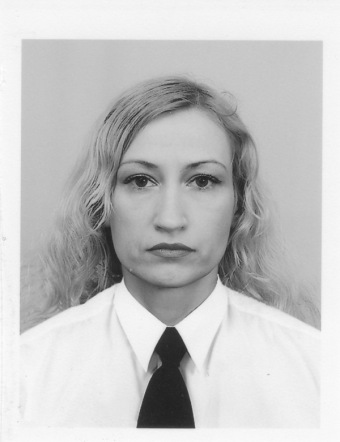 PositionFrom / ToVessel nameVessel typeDWTMEBHPFlagShipownerCrewingCook09.09.2008-23.03.2009YETA-2Dry Cargo2075-BELIZE CITYSEATROW SHIPPING CO ltdЕЙСКАЯ СУДОХОДНАЯ КОМПАНИЯ